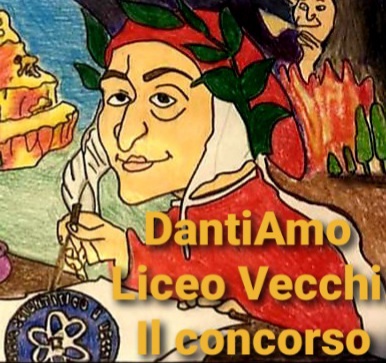 SCHEDA DI  ADESIONE CONCORSO“ DantiAmo tutto l’anno”NOME DEL PARTECIPANTE................................................................................................................................Data e luogo di nascita…………………………………              ………………………………………………Indirizzo e-mail ................................................................................................Telefono: ..........................................................................  DATI DEL DOCENTE DI LETTERE di CLASSE(SOLO PER LA SEZIONE INTERNA)Nome del Professore ...........................................................................................................................................................................................Classe e sezione   ............................................................SCUOLA/ UNIVERSITA’ FREQUENTATA (SOLO PER LA SEZIONE ESTERNA)  ...........................................................................................................  CLASSE………….CITTA’...................................................PROVINCIA……………………………………..IL concorrente parteciperà inviando: Elaborato scritto/Caviardage /GraphicNovel  [  ]    Spot /corto amatoriale  [  ]Poster pubblicitario o brochure/lapbook  [   ]      scatto fotografico [  ]  La consegna del materiale selezionato dovrà avvenire per posta, in busta chiusa, all’indirizzo   del Liceo Scientifico Statale Valdemaro Vecchi : Via Grecia. n. 12 – 76125 TRANI (BT)entro il 27 Febbraio 2021, all’attenzione della Commissione del Concorso DantiAMO tutto l’anno unitamente a: la  scheda di adesione; l’autorizzazione alla pubblicazione e proiezione degli elaborati e l’autorizzazione alla pubblicazione delle foto della premiazione, alla ripresa multimediale dell’evento e della  sua diffusione; la dichiarazione di titolarità esclusiva e del diritto di copyright dell’opera; l’autorizzazione al trattamento dei dati personali ( D.L. 25.05.2018 N.196 – Legge sulla privacy).